Психомоторика3б  кл.Тема занятия: Развитие пространственного праксиса, словесный отчёт о выполнений задания.Цели: 1) учить различать звуковые сигналы;развитие пространственной ориентировки на листе бумаги, тактильного восприятия, зрительной памяти, мыслительных операций анализа и синтеза;воспитание прилежания и учебной мотивации.Оборудование: дид.игра «Куда пойдёшь , то и найдёшь»Ход занятия:1. Организационный момент. Игра «Волшебный мешочек». Обучающиеся по очереди опускают руку в мешочек с деревянными  геометрическими фигурами и пытаются определить форму попавшейся в руку фигуры, затем достают фигуру и называют ее цвет (например, «треугольник, красный»).2. Сообщение темы занятия. В гости к нам пришли фигуры разной формы и цвета, которые принесли вам интересные задания. 3. Пальцевая игра «Пальчики работают». Чтобы правильно выполнить все задания необходимо размять наши пальчики и заставить их немного поработать:Палец толстый и большой в сад за сливами пошел. (Поднять большой палец, пошевелить им.)Указательный с порога указал ему дорогу. (Указательным пальцем показать дорогу.) Средний палец самый меткий: он сбивает сливы с ветки. (Выполнять щелчки большим и средним пальцами.)Безымянный поедает. (Поднести безымянный палец ко рту.) А мизинчик-господинчик в землю косточки сажает. (Постучать мизинцем по столу.) Выполнять для правой и левой руки.4. Игра «Прятки». Те фигуры, которые обучающиеся достали из «чудесного мешочка» (5 штук) учитель ставит к себе на стол (или на наборное полотно) и просит обучающихся запомнить их расположение, затем накрывает их платком и незаметно убирает одну из фигур. После этого учащиеся должны определить, какая фигура «спряталась».5. БОЛЬШИЕ  И  МАЛЕНЬКИЕПрограммное содержание: Учить детей различать короткие и долгие звуки, уметь прохлопать ритм.Ход игры: Педагог предлагает детям послушать, кто идет по дорожке и повторить, как звучат шаги своими хлопками. Когда дети научатся различать короткие и долгие хлопки, педагог предлагает на слух определить «большие и маленькие» ножки, выполняя хлопки за ширмой или за спиной.- Большие ноги шли по дороге:               (долгие хлопки)Топ, топ, топ, топ! Маленькие ножки бежали по дорожке: (короткие хлопки)Топ, топ, топ, топ, топ, топ, топ, топ!Программное содержание: По слуховому восприятию учить детей различать короткие и долгие звуки, развивая тем самым ритмическую память, умение соотносить свои действия с музыкой – способность прохлопать ритмический рисунок  мелодии руками, развивать музыкально – ритмическое восприятие.Игровые правила: Слушать звуки разной длительности, не мешать другим.Игровые действия: Отгадывать длительность звуков, прохлопывать их соответственно.Игровая цель: Угадать первым.6. МУЗЫКАЛЬНАЯ КАРУСЕЛЬПрограммное содержание: Учить детей различать изменение темпа в музыке.Ход игры: Педагог исполняет песню «Карусели», спрашивает детей, как они двигались, всегда ли одинаково? Предлагает детям изобразить изменение темпа в музыке своими действиями и ответить на вопросы: когда музыка играла быстро, когда медленно и т.д.     - Еле, еле, еле-еле               (дети начинают движение)       Завертелись карусели.         А потом, потом, потом    (бегут)       Все бегом, бегом, бегом.       Тише, тише, не спешите! (замедляют ход)       Карусель остановите!     (останавливаются).Программное содержание: Развивать музыкальную память через темповый слух. Учить детей по слуховому восприятию различать изменение темпа в музыке и соотносить это со своими действиями, движениями.Игровые правила: Внимательно слушать мелодию, не мешать другим.Игровые действия: Движения в хороводе с изменением темпа.Игровая цель: Принять участие в хороводе.7. Динамическая пауза. Речь с движениями:Мы со стульев тихо всталиИ зарядку делать стали.Руки – вверх, руки – вниз,Вправо, влево повернись,Руки в стороны пошире:Раз, два, три, четыре.Ты пониже наклонись И тихонько распрямись.Мы хлопаем руками, мы топаем ногами,Киваем головой.Мы руки поднимаем, мы руки опускаем,И песенку поем:Руки – вверх, в кулачок,Разожмем – и на бочок, Руки – вниз, в кулачок, Разожмем – и на бочок.8. Выкладывание комбинаций из плоскостных геометрических фигур по образцу. Педагог вместе с обучающимися составляет сказку, которую они иллюстрируют изображениями предметов, составленных из плоскостных геометрических фигур. Каждому обучающемуся оказывается индивидуальная помощь в необходимом виде и объеме. «Жили-были брат и сестра: (Имена мальчику и девочке придумывают сами обучающиеся.) Построили они для себя большой красивый дом и посадили вокруг него деревья:В школу дети ездили вот на такой машине: Вот однажды по дороге в школу Саша и Маша увидели, как по небу пролетает вот такая ракета: Задание 1.У: Для передвижения по городу мы должны выбрать вид транспорта. Выполнив правильно задание, вы узнаете, на чём мы поедем на экскурсию. Для этого проведем графический диктант. На листочке в клетку поставьте точку – начало рисунка. Далее работаем простым карандашом:1 клеточку вниз, 1 клеточку вправо, 1 клеточку вверх, 5 клеточек вправо, 1 клеточку вниз, 1 клеточку вправо, 1 клеточку вверх, 1 клеточку вправо, 2 клеточки вверх, 5 клеточек влево, 2 клеточки вверх, 2 клеточки влево, 2 клеточки вниз, 2 клеточки влево, 2 клеточки вниз, 1 клеточку вправо.Что у вас получилось? Правильно, машина. Рис.1.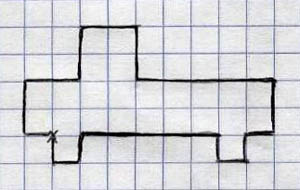 Физпауза.Вы хорошо поработали, а теперь давайте отдохнем. Рядом с почтамтом расположен стадион. Выполним упражнения на стадионе.Поднять вверх правую руку, достать левую лопатку. Опустить руку.Поднять вверх левую руку, достать правую лопатку. Опустить руку.Достать правой рукой левый (правый) мысок, колени не сгибать.Попрыгать на правой (левой) ножке.Упражнения для глаз:сделать вращательные движения;посмотреть влево, вправо;зажмуриться;быстро поморгать.9. Заключение занятия.Дидактическая игра «Запрещённый звук» Заключительное слово учителя о том, что всем ребятам необходимо стараться и хорошо учиться, чтобы потом, быть может, стать космонавтами, летчиками.10. Оценка работы обучающихся на занятии. В форме поощрения, похвалы каждого участника занятия за любые, даже минимальные достижения в процессе выполнения заданий.